VCE Specialist Mathematics Unit 2Mathematical investigation 3: Rotating conic sections around any given pointFormulationIn this course you have studied circles, ellipses, parabolas and hyperbolae. Their equations all could be expressed in the form ax2 + by2 +2gx + 2fy + c = 0 where a, b, g, f and c are real constants. For the basic cases for ellipses and circles where the x and y axes are the axes of symmetry, equations are ax2 + by2 = e.We can use the general rotation matrix to obtain the formula for ellipses, hyperbolas and parabolas and plot them after a rotation. ExplorationRotate ellipses, hyperbolae and parabolas, and find the Cartesian equation of the images. Use a suitable graphing package to illustrate. The graph shown here is that of  rotated by  in an anticlockwise direction: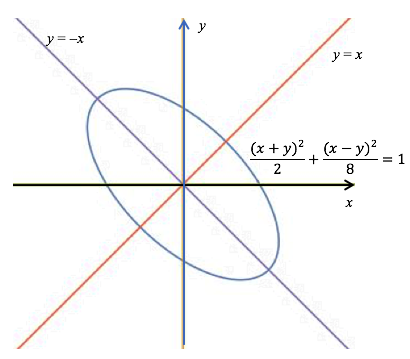 The simplified formula is 5x2 + 6xy + 5y2 = 8.If the rotation from the original conic was  we have x´ = x cos  – y sin  and y´ = x sin  +y cos There are now many questions which can be considered using your knowledge of matrices, transformations and trigonometric identities.ConclusionsDiscuss your findings for a specific example and the variations you have tried. You may have started with ellipses and hyperbolas which are of the form ax2 + by2 + c = 0. Rotate other conic sections. Discuss what happens where the initial graph is translated ‘away’ from the origin. Use graphs, tables and equations to summarise your observations.Areas of studyThe following content from the areas of study is addressed through this learning activity.OutcomesThe following outcomes, key knowledge and key skills are addressed through this task.Area of studyTopicContent dot pointSpace and measurementTransformations1, 2, 3, 4, 5OutcomeKey knowledge dot pointKey skill dot point17, 8, 9, 101, 2, 321, 2, 31, 2, 3, 4, 631, 2, 61, 2, 4, 5, 7, 10, 11